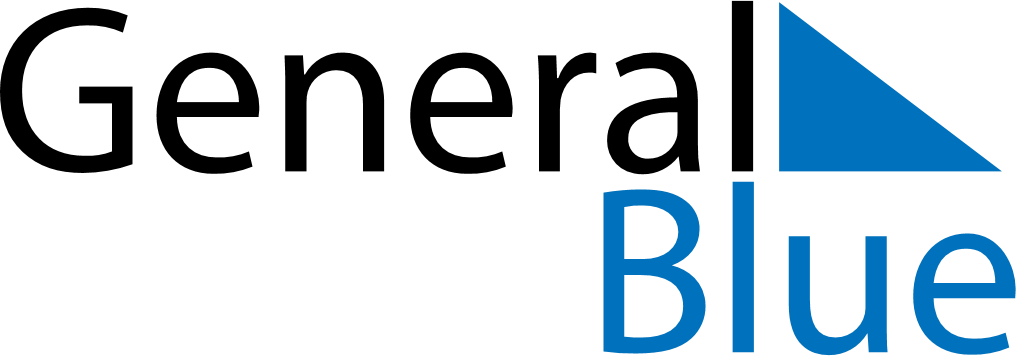 April 2030April 2030April 2030MartiniqueMartiniqueSUNMONTUEWEDTHUFRISAT1234567891011121314151617181920Good Friday21222324252627Easter Monday282930